02.08.2022Vistas mensuales¿Por qué invertir ahora?  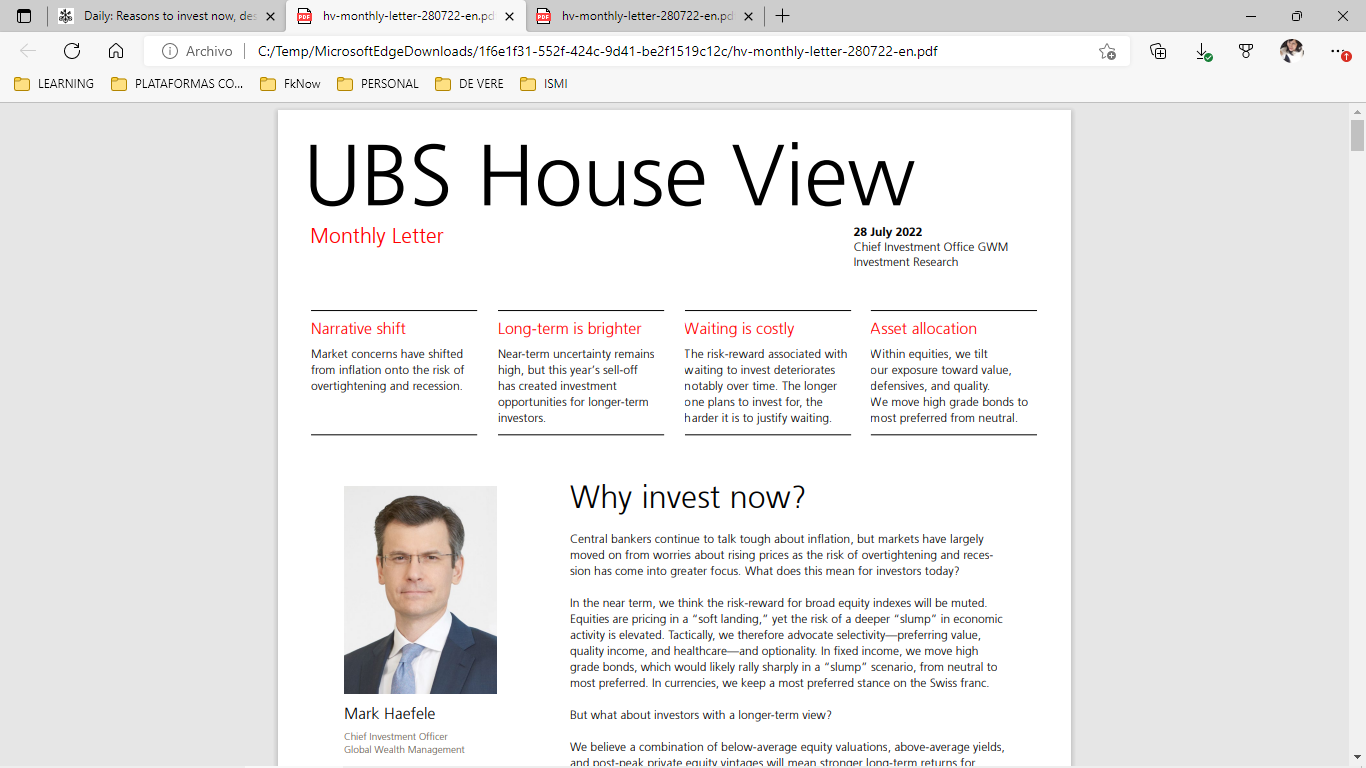 A corto plazoselectividad y opcionalidad:• Primero, inclinamos nuestra exposición a la renta variable hacia el valor, la calidad-ingresos y la atención médica.• En segundo lugar, en renta fija, movemos los bonos de alto grado, que probablemente se recuperarían bruscamente en un escenario de "depresión", de neutrales a los más preferidos.• En tercer lugar, en divisas, mantenemos una postura más preferida sobre el franco suizo. A largo plazo La combinación de valoraciones de acciones, rendimientos y cosechas de capital privado recientemente creadas significará rendimientos a largo plazo más fuertes para carteras diversificadas**Por lo tanto, si bien las perspectivas a corto plazo para la renta variable pueden ser inciertas, creemos que las carteras diversificadas deberían ofrecer resultados más estables en los próximos meses, dados los escenarios de mercado a los que nos enfrentamos.Al comprar carteras diversificadas hoy, creemos que los inversores pueden mitigar los riesgos a corto plazo y posicionarse para el rendimiento a largo plazo, sin correr el riesgo de quedarse, potencialmente indefinidamente, al margen.la inflación se reduce a alrededor del 4%. También se espera que la economía global se ajuste rápidamente al entorno cambiante, con un crecimiento reducido que comienza a afectar el mercado laboral a medida que las empresas reducen sus intenciones de contratación.China fue el área preferida de inversión entre los mercados emergentes.Los nelists abogaron por una cartera defensiva para navegar por el incierto entorno económico. A nivel regional, algunos panelistas identificaron oportunidades de inversión en estrategias europeas de valor y altos dividendos, al tiempo que recomendaron coberturas contra la inflación como el oro o los bienes raíces. En renta fija, los bonos de grado de inversión se consideraron una buena posición defensiva, mientras que algunos participantes mostraron interés en el crédito de alto rendimiento, dadas las recientes valoraciones más baratas.